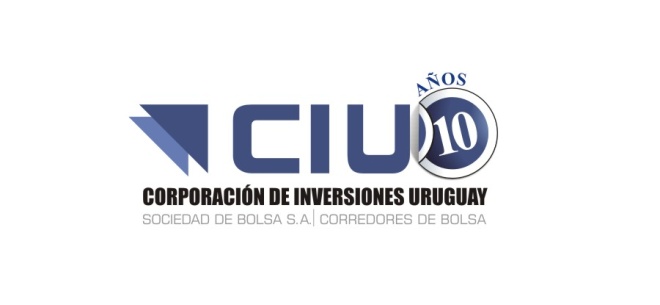 A. M. CASTLE & COCASUS1484111018Fecha de Emisión: 			23 de Mayo de 2007Fecha de Vencimiento: 		Acción Ordinaria- PerpetuoMoneda de emisión y pago: 		Dólares EstadounidensesDescripción: A. M. Castle & Co. ofrece materiales de ingeniería y servicios de procesamiento con valor añadido a una variedad de empresas industriales. Distribuye metales especiales, aleaciones de níquel, aluminio, titanio, cobre y bronce. También ofrece programas de gestión de materiales. Detalles de contacto: Dirección: 1420 kensington Road, Suite 220. Oak Brook, IL 60523, United States.Teléfono:	1-847-455-7111Sitio Web:	www.amcastle.com